Santo Domingo, D.N 02 de diciembre del 2021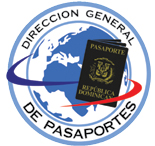 DIVISIÓN DE COMPRAS Y CONTRATACIONESRELACION DE ORDENES A MICRO, PEQUEÑAS Y MEDIANAS EMPRESA MES NOVIEMBRE 2021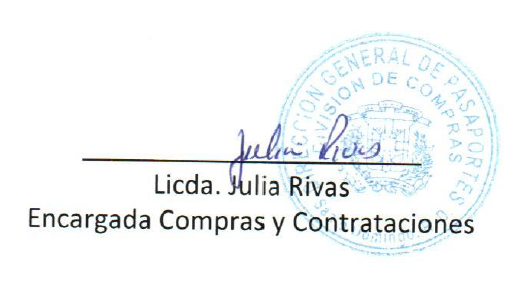 NO.CÓDIGO DEL PROCESO FECHA MODALIDADDESCRIPCIÓN ADJUDICATARIO MONTO1PASAPORTES-CCC-CP-2021-001501/11/2021Comparación de precios ADQUISICIÓN DE COMESTIBLES PARA LA DIRECCIÓN GENERAL DE PASAPORTES, DIRIGIDO A MIPYMES MUJERESCanceladoCancelado2PASAPORTES-CCC-CP-2021-002619/11/2021Comparación de Precios ADQUISICIÓN DE LOCKERS Y MOBILIARIO DE OFICINA PARA SER UTILIZADOS EN LA DIRECCIÓN GENERAL DE PASAPORTES, DIRIGIDO A MIPYMESEn proceso En proceso3PASAPORTES-DAF-CM-2021-004009/11/2021Compra Menor ADQUISICIÓN DE CORDONES INSTITUCIONALES, PORTA CARNET  Y YOYOS PARA SER UTILIZADO POR LOS EMPLEADOS DE LA DIRECCIÓN GENERAL DE PASAPORTES. DIRIGIDO A MIPYMESGlobal Promo JO LE, SRLRD$171,100.004PASAPORTES-DAF-CM-2021-004311/11/2021Compra Menor SERVICIO DE MANTENIMIENTO Y REPARACIÓN DE UPS DE LA SEDE CENTRAL DE LA DIRECCIÓN GENERAL DE PASAPORTES, DIRIGIDO A MIPYMES Unitrade, SRL RD$412,613.99 5PASAPORTES-CCC-CP-2021-002219/11/2021Comparación de Precio CONTRATACIÓN DE SERVICIO PARA REPARACIÓN DE BAÑOS DE OFICINAS PROVINCIALES Y SEDE CENTRAL DE LA DIRECCIÓN GENERAL DE PASAPORTES.DIRIGIDO A MIPYMES En ProcesoEn Proceso6PASAPORTES-CCC-CP-2021-002323/11/2021Comparación de PrecioCONTRATACIÓN DE SERVICIO PARA REMOZAMIENTO DE OFICINAS PROVINCIALES DE LA DIRECCIÓN GENERAL DE PASAPORTES.En ProcesoEn Proceso7PASAPORTES-CCC-CP-2021-002725/11/2021Comparación de PrecioADQUISICIÓN DE MATERIALES GASTABLES DE OFICINA, PARA USO DE LA DIRECCIÓN GENERAL DE PASAPORTES, DIRIGIDO A MIPYMES MUJER En ProcesoEn Proceso8PASAPORTES-DAF-CM-2021-004726/11/2021Compra MenorADQUISICIÓN DE COMESTIBLES PARA LA DIRECCIÓN GENERAL DE PASAPORTES. DIRIGIDO A MIPYMES MUJERESLola 5 Multiservices, SRLRD$ 969,321.00